 The deadline for submission of registration form is 30 December 2022.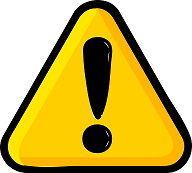 Delegation of: ………………………………Name of ParliamentAsian Parliamentary AssemblyAsian Parliamentary AssemblyAsian Parliamentary AssemblyAsian Parliamentary Assembly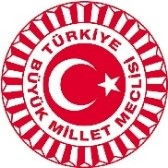 Standing Committee on Political AffairsExecutive Council MeetingThe 13th Plenary SessionAntalya, Türkiye8-10 January 2023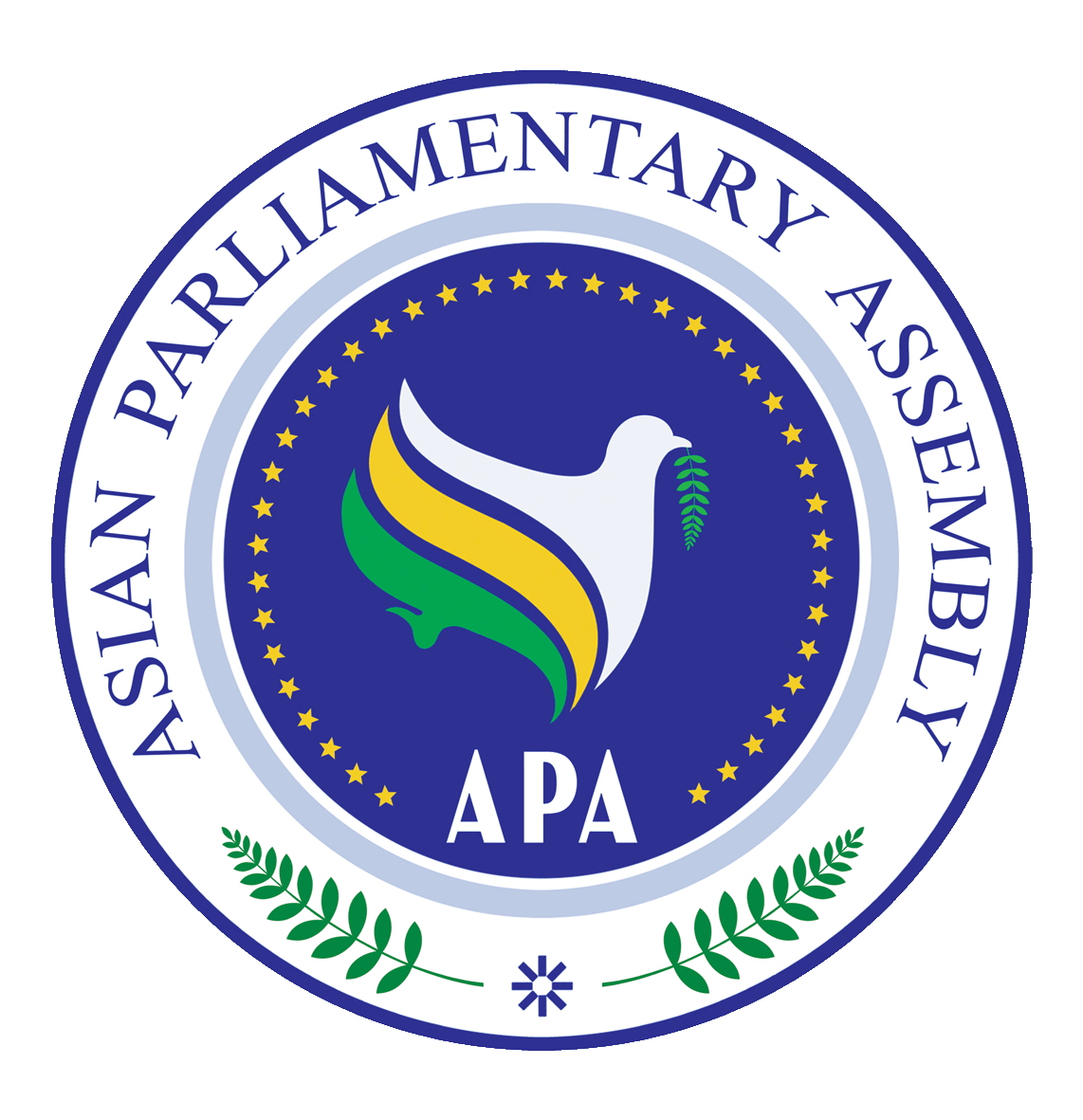 Registration FormRegistration FormRegistration FormRegistration FormDateAirline & Flight numberTimeExplanationArrivalDepartureNo.Delegation InformationPhoto1First Name: Ms. / Mr. ……………………………..      Last Name: ………………….……………                                                 Passport No: ……………………………….Passport issue date: ……………………….  Passport expiry date:……………....……………Date of birth (d/m/y):…………………..…...  Place of birth (City, Country):………………..….Position: …………………………….  Head of delegation  Member of delegationPhone: ……………………………………….        Email: …………………………..………………2First Name: Ms. / Mr. ……………………………..      Last Name: ………………….……………                                                 Passport No: ……………………………….Passport issue date: ……………………….  Passport expiry date:……………....……………Date of birth (d/m/y):…………………..…...  Place of birth (City, Country):………………..….Position: …………………………….  Head of delegation  Member of delegationPhone: ……………………………………….        Email: …………………………..………………3First Name: Ms. / Mr. ……………………………..      Last Name: ………………….……………                                                 Passport No: ……………………………….Passport issue date: ……………………….  Passport expiry date:……………....……………Date of birth (d/m/y):…………………..…...  Place of birth (City, Country):………………..….Position: …………………………….  Head of delegation  Member of delegationPhone: ……………………………………….        Email: …………………………..………………4First Name: Ms. / Mr. ……………………………..      Last Name: ………………….……………                                                 Passport No: ……………………………….Passport issue date: ……………………….  Passport expiry date:……………....……………Date of birth (d/m/y):…………………..…...  Place of birth (City, Country):………………..….Position: …………………………….  Head of delegation  Member of delegationPhone: ……………………………………….        Email: …………………………..………………5First Name: Ms. / Mr. ……………………………..      Last Name: ………………….……………                                                 Passport No: ……………………………….Passport issue date: ……………………….  Passport expiry date:……………....……………Date of birth (d/m/y):…………………..…...  Place of birth (City, Country):………………..….Position: …………………………….  Head of delegation  Member of delegationPhone: ……………………………………….        Email: …………………………..………………Host Secretariat:CC to APA Secretariat:Email: apaturkey@tbmm.gov.tr          elifesra.onal@tbmm.gov.trTel     :  (+) 9031254207626              (+) 903124206757 Email	: secretariat@asianparliament.orgFax:      (+98-21) 33517408Phone: (+98-21) 33517406-7